ANEXO IFORMULÁRIO DE INSCRIÇÃO(	) Transferência externa      (    ) Reingresso       (    ) Graduado       (	) ReopçãoDados do candidato:Dados do curso de origem:Curso:	Semestre que cursa:Instituição:Dados do curso ao qual se candidata:Curso:Turno:	Semestre sugerido:Declaro estar ciente e de acordo com o Edital IFSP/BRA nº 23/2024, de 20 de maio de 2024. Bragança Paulista, 	.Assinatura do CandidatoANEXO IIANEXO IIIANEXO IIIANEXO IVNome completo:Nome completo:Nome completo:Nome completo:Nome completo:Nome completo:Nome completo:Nome completo:Nome completo:RG:RG:CPF:CPF:CPF:CPF:CPF:Sexo: (  ) M    (   ) FSexo: (  ) M    (   ) FData de nascimento:Data de nascimento:Data de nascimento:Cidade/UF de nascimento:Cidade/UF de nascimento:Cidade/UF de nascimento:Cidade/UF de nascimento:Cidade/UF de nascimento:Cidade/UF de nascimento:Endereço:Endereço:Endereço:Endereço:Endereço:Endereço:Complemento:Complemento:Complemento:Bairro:Cidade:Cidade:Cidade:Cidade:UF:UF:UF:CEP:E-mail:E-mail:E-mail:E-mail:E-mail:E-mail:E-mail:E-mail:E-mail:Telefone residencial:Telefone residencial:Telefone residencial:Telefone residencial:Telefone celular:Telefone celular:Telefone celular:Telefone celular:Telefone celular:PROPOSTA PARA APROVEITAMENTO DE ESTUDOSPROPOSTA PARA APROVEITAMENTO DE ESTUDOSPROPOSTA PARA APROVEITAMENTO DE ESTUDOSPROPOSTA PARA APROVEITAMENTO DE ESTUDOSPROPOSTA PARA APROVEITAMENTO DE ESTUDOSPROPOSTA PARA APROVEITAMENTO DE ESTUDOSPROPOSTA PARA APROVEITAMENTO DE ESTUDOSPROPOSTA PARA APROVEITAMENTO DE ESTUDOSPROPOSTA PARA APROVEITAMENTO DE ESTUDOSPROPOSTA PARA APROVEITAMENTO DE ESTUDOSTECNOLOGIA EM ANÁLISE E DESENVOLVIMENTO DE SISTEMASTECNOLOGIA EM ANÁLISE E DESENVOLVIMENTO DE SISTEMASTECNOLOGIA EM ANÁLISE E DESENVOLVIMENTO DE SISTEMASTECNOLOGIA EM ANÁLISE E DESENVOLVIMENTO DE SISTEMASTECNOLOGIA EM ANÁLISE E DESENVOLVIMENTO DE SISTEMASTECNOLOGIA EM ANÁLISE E DESENVOLVIMENTO DE SISTEMASTECNOLOGIA EM ANÁLISE E DESENVOLVIMENTO DE SISTEMASTECNOLOGIA EM ANÁLISE E DESENVOLVIMENTO DE SISTEMASTECNOLOGIA EM ANÁLISE E DESENVOLVIMENTO DE SISTEMASTECNOLOGIA EM ANÁLISE E DESENVOLVIMENTO DE SISTEMASNOME: _____________________________________________________________________NOME: _____________________________________________________________________NOME: _____________________________________________________________________NOME: _____________________________________________________________________NOME: _____________________________________________________________________NOME: _____________________________________________________________________NOME: _____________________________________________________________________NOME: _____________________________________________________________________NOME: _____________________________________________________________________NOME: _____________________________________________________________________INSTITUIÇÃO DE ORIGEM: _____________________________________________________INSTITUIÇÃO DE ORIGEM: _____________________________________________________INSTITUIÇÃO DE ORIGEM: _____________________________________________________INSTITUIÇÃO DE ORIGEM: _____________________________________________________INSTITUIÇÃO DE ORIGEM: _____________________________________________________INSTITUIÇÃO DE ORIGEM: _____________________________________________________INSTITUIÇÃO DE ORIGEM: _____________________________________________________INSTITUIÇÃO DE ORIGEM: _____________________________________________________INSTITUIÇÃO DE ORIGEM: _____________________________________________________INSTITUIÇÃO DE ORIGEM: _____________________________________________________1º SEMESTRE1º SEMESTRE1º SEMESTRE1º SEMESTRE1º SEMESTRE1º SEMESTRE1º SEMESTRE1º SEMESTRE1º SEMESTRE1º SEMESTRE1º SEMESTRE1º SEMESTREDISCIPLINASIGLAC. H.C. H.DISCIPLINA EQUIVALENTE DISCIPLINA EQUIVALENTE DISCIPLINA EQUIVALENTE C. H. C. H. NOTAINST. DE ORIGEMINST. DE ORIGEMIntrodução à AdministraçãoBRAADMI33,333,3Estruturas Matemáticas para ComputaçãoBRAMATC33,333,3Pensamento ComputacionalBRAPCOM66,766,7Arquitetura de ComputadoresBRAARCO33,333,3Introdução ao Desenvolvimento WebBRADWEB66,766,7Introdução a ProgramaçãoBRAPROG66,766,7Extensão como Metodologia de Ensino 1BRAEXT133,333,32º SEMESTRE2º SEMESTRE2º SEMESTRE2º SEMESTRE2º SEMESTRE2º SEMESTRE2º SEMESTRE2º SEMESTRE2º SEMESTRE2º SEMESTRE2º SEMESTRE2º SEMESTREDISCIPLINASIGLAC. H.C. H.DISCIPLINA EQUIVALENTE DISCIPLINA EQUIVALENTE DISCIPLINA EQUIVALENTE C. H. C. H. NOTAINST. DE ORIGEMINST. DE ORIGEMInteração Humano-ComputadorBRAINHC33,333,3Banco de Dados IBRABCD166,766,7Engenharia de SoftwareBRAENSO66,766,7Desenvolvimento Web Front EndBRADWFR66,766,7Programação Orientada a ObjetosBRAPROB66,766,7Extensão como Metodologia de Ensino 2BRAEXT233,333,33º SEMESTRE3º SEMESTRE3º SEMESTRE3º SEMESTRE3º SEMESTRE3º SEMESTRE3º SEMESTRE3º SEMESTRE3º SEMESTRE3º SEMESTRE3º SEMESTRE3º SEMESTREDISCIPLINASIGLAC. H.C. H.DISCIPLINA EQUIVALENTE DISCIPLINA EQUIVALENTE DISCIPLINA EQUIVALENTE C. H. C. H. NOTAINST. DE ORIGEMINST. DE ORIGEMAnálise Orientada a ObjetosBRAAOOB66,766,7Banco de Dados IIBRABCD266,766,7EmpreendedorismoBRAEMPR33,333,3Sistemas OperacionaisBRASIOP66,766,7Informação, Ética e SociedadeBRAINES33,333,3Programação ParalelaBRAPPAR66,766,74º SEMESTRE4º SEMESTRE4º SEMESTRE4º SEMESTRE4º SEMESTRE4º SEMESTRE4º SEMESTRE4º SEMESTRE4º SEMESTRE4º SEMESTRE4º SEMESTRE4º SEMESTREDISCIPLINASIGLAC. H.C. H.DISCIPLINA EQUIVALENTE DISCIPLINA EQUIVALENTE DISCIPLINA EQUIVALENTE C. H. C. H. NOTAINST. DE ORIGEMINST. DE ORIGEMMetodologia de Pesquisa Científica e TecnológicaBRAMPCT33,333,3Comunicação e ExpressãoBRACOEX33,333,3Estrutura de DadosBRAESTD66,766,7Gestão de Projetos de SoftwareBRAGEPR66,766,7Redes de ComputadoresBRAREDE66,766,7Arquitetura de SoftwareBRAARQS66,766,75º SEMESTRE5º SEMESTRE5º SEMESTRE5º SEMESTRE5º SEMESTRE5º SEMESTRE5º SEMESTRE5º SEMESTRE5º SEMESTRE5º SEMESTRE5º SEMESTRE5º SEMESTREDISCIPLINASIGLAC. H.C. H.DISCIPLINA EQUIVALENTE DISCIPLINA EQUIVALENTE DISCIPLINA EQUIVALENTE C. H. C. H. NOTAINST. DE ORIGEMINST. DE ORIGEMDesenvolvimento para Dispositivo MóvelBRADEMO66,766,7Fundamentos de Ciência de DadosBRACIDA66,766,7Projeto de Tecnologia da Informação e Comunicação IBRAOTI166,766,7Desenvolvimento Web Back EndBRADWBK33,333,3Serviços de RedeBRASERE66,766,7Desenvolvimento de ComponentesBRADEPO33,333,36º SEMESTRE6º SEMESTRE6º SEMESTRE6º SEMESTRE6º SEMESTRE6º SEMESTRE6º SEMESTRE6º SEMESTRE6º SEMESTRE6º SEMESTRE6º SEMESTRE6º SEMESTREDISCIPLINASIGLAC. H.C. H.DISCIPLINA EQUIVALENTE DISCIPLINA EQUIVALENTE DISCIPLINA EQUIVALENTE C. H. C. H. NOTAINST. DE ORIGEMINST. DE ORIGEMGovernança de TIBRAGOTI33,333,3Tópicos EspeciaisBRATOPI66,766,7Segurança da InformaçãoBRASEGI66,766,7Qualidade de SoftwareBRAQSOF66,766,7Projeto de Tecnologia da Informação e Comunicação IIBRAOTI233,333,3Análise de DadosBRAADAD66,766,7DATA:  ASSINATURA DO ALUNO: ASSINATURA DO ALUNO:PROPOSTA PARA APROVEITAMENTO DE ESTUDOSPROPOSTA PARA APROVEITAMENTO DE ESTUDOSPROPOSTA PARA APROVEITAMENTO DE ESTUDOSPROPOSTA PARA APROVEITAMENTO DE ESTUDOSPROPOSTA PARA APROVEITAMENTO DE ESTUDOSPROPOSTA PARA APROVEITAMENTO DE ESTUDOSPROPOSTA PARA APROVEITAMENTO DE ESTUDOSPROPOSTA PARA APROVEITAMENTO DE ESTUDOSPROPOSTA PARA APROVEITAMENTO DE ESTUDOSPROPOSTA PARA APROVEITAMENTO DE ESTUDOSLICENCIATURA EM MATEMÁTICALICENCIATURA EM MATEMÁTICALICENCIATURA EM MATEMÁTICALICENCIATURA EM MATEMÁTICALICENCIATURA EM MATEMÁTICALICENCIATURA EM MATEMÁTICALICENCIATURA EM MATEMÁTICALICENCIATURA EM MATEMÁTICALICENCIATURA EM MATEMÁTICALICENCIATURA EM MATEMÁTICANOME: _____________________________________________________________________NOME: _____________________________________________________________________NOME: _____________________________________________________________________NOME: _____________________________________________________________________NOME: _____________________________________________________________________NOME: _____________________________________________________________________NOME: _____________________________________________________________________NOME: _____________________________________________________________________NOME: _____________________________________________________________________NOME: _____________________________________________________________________INSTITUIÇÃO DE ORIGEM: _____________________________________________________INSTITUIÇÃO DE ORIGEM: _____________________________________________________INSTITUIÇÃO DE ORIGEM: _____________________________________________________INSTITUIÇÃO DE ORIGEM: _____________________________________________________INSTITUIÇÃO DE ORIGEM: _____________________________________________________INSTITUIÇÃO DE ORIGEM: _____________________________________________________INSTITUIÇÃO DE ORIGEM: _____________________________________________________INSTITUIÇÃO DE ORIGEM: _____________________________________________________INSTITUIÇÃO DE ORIGEM: _____________________________________________________INSTITUIÇÃO DE ORIGEM: _____________________________________________________1º SEMESTRE1º SEMESTRE1º SEMESTRE1º SEMESTRE1º SEMESTRE1º SEMESTRE1º SEMESTRE1º SEMESTRE1º SEMESTRE1º SEMESTRE1º SEMESTRE1º SEMESTREDISCIPLINASIGLAC. H.C. H.DISCIPLINA EQUIVALENTE DISCIPLINA EQUIVALENTE DISCIPLINA EQUIVALENTE C. H. C. H. NOTAINST. DE ORIGEMINST. DE ORIGEMEducação em Direitos Humanos 	BRAEDHU33,333,3Funções Elementares 1	BRAFEL166,766,7Fundamentos de Geometria Analítica	BRAFGEA66,766,7Geometria Euclidiana Plana e Construções Geométricas 1	BRAGEP166,766,7História da Educação	BRAHIED66,766,7Leitura e Produção de Textos 1	BRALPT133,333,32º SEMESTRE2º SEMESTRE2º SEMESTRE2º SEMESTRE2º SEMESTRE2º SEMESTRE2º SEMESTRE2º SEMESTRE2º SEMESTRE2º SEMESTRE2º SEMESTRE2º SEMESTREDISCIPLINASIGLAC. H.C. H.DISCIPLINA EQUIVALENTE DISCIPLINA EQUIVALENTE DISCIPLINA EQUIVALENTE C. H. C. H. NOTAINST. DE ORIGEMINST. DE ORIGEMFilosofia da EducaçãoBRAFIED66,766,7Funções Elementares 2BRAFEL266,766,7Fundamentos da ExtensãoBRAFEXT66,766,7Geometria Euclidiana Plana e Construções Geométricas 2BRAGEP266,766,7Leitura e Produção de Textos 2BRALPT233,333,3Língua Brasileira de SinaisBRALIBR33,333,33º SEMESTRE3º SEMESTRE3º SEMESTRE3º SEMESTRE3º SEMESTRE3º SEMESTRE3º SEMESTRE3º SEMESTRE3º SEMESTRE3º SEMESTRE3º SEMESTRE3º SEMESTREDISCIPLINASIGLAC. H.C. H.DISCIPLINA EQUIVALENTE DISCIPLINA EQUIVALENTE DISCIPLINA EQUIVALENTE C. H. C. H. NOTAINST. DE ORIGEMINST. DE ORIGEMExtensão e o Laboratório de Ensino de MatemáticaBRAELEM66,766,7Geometria Euclidiana Espacial BRAGEE366,766,7Introdução aos Sistemas NuméricosBRAISIN66,766,7Matrizes, Determinantes e Sistemas LinearesBRAMDSL66,766,7Psicologia da EducaçãoBRAPSED33,333,3Sociologia da EducaçãoBRASOED33,333,34º SEMESTRE4º SEMESTRE4º SEMESTRE4º SEMESTRE4º SEMESTRE4º SEMESTRE4º SEMESTRE4º SEMESTRE4º SEMESTRE4º SEMESTRE4º SEMESTRE4º SEMESTREDISCIPLINASIGLAC. H.C. H.DISCIPLINA EQUIVALENTE DISCIPLINA EQUIVALENTE DISCIPLINA EQUIVALENTE C. H. C. H. NOTAINST. DE ORIGEMINST. DE ORIGEMCálculo Diferencial e Integral 1BRACDI166,766,7DidáticaBRADIDA66,766,7Extensão por meio de Recursos Computacionais no Ensino de MatemáticaBRAERCL66,766,7Números Complexos e PolinômiosBRANCPO66,766,7Vetores e Geometria AnalíticaBRAVGEA66,766,75º SEMESTRE5º SEMESTRE5º SEMESTRE5º SEMESTRE5º SEMESTRE5º SEMESTRE5º SEMESTRE5º SEMESTRE5º SEMESTRE5º SEMESTRE5º SEMESTRE5º SEMESTREDISCIPLINASIGLAC. H.C. H.DISCIPLINA EQUIVALENTE DISCIPLINA EQUIVALENTE DISCIPLINA EQUIVALENTE C. H. C. H. NOTAINST. DE ORIGEMINST. DE ORIGEMÁlgebra Linear BRAALGL66,766,7Cálculo Diferencial e Integral 2BRACDI266,766,7História da MatemáticaBRAHMAT66,766,7Introdução à Matemática Discreta BRAIMDI66,766,7Organização do Trabalho Pedagógico, Avaliação e Gestão EscolarBRAOTPA66,766,76º SEMESTRE6º SEMESTRE6º SEMESTRE6º SEMESTRE6º SEMESTRE6º SEMESTRE6º SEMESTRE6º SEMESTRE6º SEMESTRE6º SEMESTRE6º SEMESTRE6º SEMESTREDISCIPLINASIGLAC. H.C. H.DISCIPLINA EQUIVALENTE DISCIPLINA EQUIVALENTE DISCIPLINA EQUIVALENTE C. H. C. H. NOTAINST. DE ORIGEMINST. DE ORIGEMAntropologia e EducaçãoBRAATED33,333,3Cálculo Diferencial e Integral 3BRACDI366,766,7Ensino de Matemática nos Anos IniciaisBRAEMAI66,766,7Física: MecânicaBRAFIME66,766,7Organização e Política Educacional BRAOPED33,333,3Probabilidade e Estatística 1BRAPES166,766,77º SEMESTRE7º SEMESTRE7º SEMESTRE7º SEMESTRE7º SEMESTRE7º SEMESTRE7º SEMESTRE7º SEMESTRE7º SEMESTRE7º SEMESTRE7º SEMESTRE7º SEMESTREDISCIPLINASIGLAC. H.C. H.DISCIPLINA EQUIVALENTE DISCIPLINA EQUIVALENTE DISCIPLINA EQUIVALENTE C. H. C. H. NOTAINST. DE ORIGEMINST. DE ORIGEMEnsino de Matemática nos Anos FinaisBRAEMAF66,766,7Física: Eletromagnetismo BRAFIEL66,766,7Introdução à Álgebra ModernaBRAIALM66,766,7Probabilidade e Estatística 2BRAPES266,766,7Teoria dos NúmerosBRATNUM66,766,78º SEMESTRE8º SEMESTRE8º SEMESTRE8º SEMESTRE8º SEMESTRE8º SEMESTRE8º SEMESTRE8º SEMESTRE8º SEMESTRE8º SEMESTRE8º SEMESTRE8º SEMESTREDISCIPLINASIGLAC. H.C. H.DISCIPLINA EQUIVALENTE DISCIPLINA EQUIVALENTE DISCIPLINA EQUIVALENTE C. H. C. H. NOTAINST. DE ORIGEMINST. DE ORIGEMCálculo NuméricoBRACNUM33,333,3Ensino de Matemática no Ensino MédioBRAEMEM66,766,7Física: Ondas e TermodinâmicaBRAFIOT66,766,7Introdução à Análise Real BRAIARE66,766,7Introdução em Algoritmo e ProgramaçãoBRAIAPG33,333,3Matemática e Educação FinanceiraBRAMEFI66,766,7DATA:  ASSINATURA DO ALUNO: ASSINATURA DO ALUNO:PROPOSTA PARA APROVEITAMENTO DE ESTUDOSPROPOSTA PARA APROVEITAMENTO DE ESTUDOSPROPOSTA PARA APROVEITAMENTO DE ESTUDOSPROPOSTA PARA APROVEITAMENTO DE ESTUDOSPROPOSTA PARA APROVEITAMENTO DE ESTUDOSPROPOSTA PARA APROVEITAMENTO DE ESTUDOSPROPOSTA PARA APROVEITAMENTO DE ESTUDOSPROPOSTA PARA APROVEITAMENTO DE ESTUDOSPROPOSTA PARA APROVEITAMENTO DE ESTUDOSENGENHARIA DE CONTROLE E AUTOMAÇÃOENGENHARIA DE CONTROLE E AUTOMAÇÃOENGENHARIA DE CONTROLE E AUTOMAÇÃOENGENHARIA DE CONTROLE E AUTOMAÇÃOENGENHARIA DE CONTROLE E AUTOMAÇÃOENGENHARIA DE CONTROLE E AUTOMAÇÃOENGENHARIA DE CONTROLE E AUTOMAÇÃOENGENHARIA DE CONTROLE E AUTOMAÇÃOENGENHARIA DE CONTROLE E AUTOMAÇÃONOME: _____________________________________________________________________NOME: _____________________________________________________________________NOME: _____________________________________________________________________NOME: _____________________________________________________________________NOME: _____________________________________________________________________NOME: _____________________________________________________________________NOME: _____________________________________________________________________NOME: _____________________________________________________________________NOME: _____________________________________________________________________INSTITUIÇÃO DE ORIGEM: _____________________________________________________INSTITUIÇÃO DE ORIGEM: _____________________________________________________INSTITUIÇÃO DE ORIGEM: _____________________________________________________INSTITUIÇÃO DE ORIGEM: _____________________________________________________INSTITUIÇÃO DE ORIGEM: _____________________________________________________INSTITUIÇÃO DE ORIGEM: _____________________________________________________INSTITUIÇÃO DE ORIGEM: _____________________________________________________INSTITUIÇÃO DE ORIGEM: _____________________________________________________INSTITUIÇÃO DE ORIGEM: _____________________________________________________1º SEMESTRE1º SEMESTRE1º SEMESTRE1º SEMESTRE1º SEMESTRE1º SEMESTRE1º SEMESTRE1º SEMESTRE1º SEMESTRE1º SEMESTRE1º SEMESTRE1º SEMESTREDISCIPLINASIGLASIGLAC. H.C. H.DISCIPLINA EQUIVALENTE C. H. C. H. NOTANOTAINST. DE ORIGEMINST. DE ORIGEMFundamentos MatemáticosBRAFMATBRAFMAT63,363,3Fundamentos De FísicaBRAFFISBRAFFIS31,731,7Lógica De ProgramaçãoBRALOGPBRALOGP63,363,3Língua PortuguesaBRALPORBRALPOR31,731,7Saúde E Segurança Do TrabalhoBRASEGTBRASEGT31,731,7Desenho TécnicoBRADETMBRADETM31,731,7MetrologiaBRAMETRBRAMETR31,731,72º SEMESTRE2º SEMESTRE2º SEMESTRE2º SEMESTRE2º SEMESTRE2º SEMESTRE2º SEMESTRE2º SEMESTRE2º SEMESTRE2º SEMESTRE2º SEMESTRE2º SEMESTREDISCIPLINASIGLASIGLAC. H.C. H.DISCIPLINA EQUIVALENTE C. H. C. H. NOTANOTAINST. DE ORIGEMINST. DE ORIGEMCálculo Diferencial E Integral BRACADIBRACADI63,363,3Geometria Analítica E Álgebra LinearBRAGAALBRAGAAL31,731,7EletromagnetismoBRAEMAGBRAEMAG31,731,7Química TecnológicaBRAQUITBRAQUIT31,731,7Linguagem De ProgramaçãoBRALIPRBRALIPR63,363,3Sustentabilidade AmbientalBRASUSABRASUSA31,731,7Desenho Auxiliado Por ComputadorBRADESCBRADESC63,363,33º SEMESTRE3º SEMESTRE3º SEMESTRE3º SEMESTRE3º SEMESTRE3º SEMESTRE3º SEMESTRE3º SEMESTRE3º SEMESTRE3º SEMESTRE3º SEMESTRE3º SEMESTREDISCIPLINASIGLASIGLAC. H.C. H.DISCIPLINA EQUIVALENTE C. H. C. H. NOTANOTAINST. DE ORIGEMINST. DE ORIGEMCálculo MultivariávelBRACMULBRACMUL63,363,3Estatística Aplicada À EngenhariaBRAESTABRAESTA63,363,3TermodinâmicaBRATERMBRATERM31,731,7Tecnologia Dos MateriaisBRATMATBRATMAT63,363,3Ensaios De MateriaisBRAEMATBRAEMAT31,731,7Eletricidade BásicaBRAELETBRAELET63,363,34º SEMESTRE4º SEMESTRE4º SEMESTRE4º SEMESTRE4º SEMESTRE4º SEMESTRE4º SEMESTRE4º SEMESTRE4º SEMESTRE4º SEMESTRE4º SEMESTRE4º SEMESTREDISCIPLINASIGLASIGLAC. H.C. H.DISCIPLINA EQUIVALENTE C. H. C. H. NOTANOTAINST. DE ORIGEMINST. DE ORIGEMSéries E Equações DiferenciaisBRASEQDBRASEQD31,731,7Cálculo NuméricoBRACALNBRACALN31,731,7Ótica E OndasBRAOTONBRAOTON31,731,7Engenharia EconômicaBRAEECOBRAEECO31,731,7Mecânica Geral EstáticaBRAMECGBRAMECG63,363,3Circuitos ElétricosBRACELEBRACELE63,363,3Eletrônica AnalógicaBRAELANBRAELAN63,363,35º SEMESTRE5º SEMESTRE5º SEMESTRE5º SEMESTRE5º SEMESTRE5º SEMESTRE5º SEMESTRE5º SEMESTRE5º SEMESTRE5º SEMESTRE5º SEMESTRE5º SEMESTREDISCIPLINASIGLASIGLAC. H.C. H.DISCIPLINA EQUIVALENTE C. H. C. H. NOTANOTAINST. DE ORIGEMINST. DE ORIGEMResistência Dos MateriaisBRARESMBRARESM63,363,3Mecânica Dos FluidosBRAMFLUBRAMFLU63,363,3Eletrônica DigitalBRAELDGBRAELDG63,363,3Eletrônica De PotênciaBRAELTPBRAELTP63,363,3Instalações Elétricas IndustriaisBRAIELEBRAIELE31,731,7Automação Comercial, Predial E ResidencialBRAACPRBRAACPR31,731,76º SEMESTRE6º SEMESTRE6º SEMESTRE6º SEMESTRE6º SEMESTRE6º SEMESTRE6º SEMESTRE6º SEMESTRE6º SEMESTRE6º SEMESTRE6º SEMESTRE6º SEMESTREDISCIPLINASIGLASIGLAC. H.C. H.DISCIPLINA EQUIVALENTE C. H. C. H. NOTANOTAINST. DE ORIGEMINST. DE ORIGEMTópicos Em HumanidadesBRAHUMABRAHUMA31,731,7Elementos De MáquinasBRAELMQBRAELMQ63,363,3Transferência De CalorBRATCALBRATCAL31,731,7Sistemas Digitais ReconfiguráveisBRASDREBRASDRE63,363,3Máquinas ElétricasBRAMAQEBRAMAQE63,363,3Sensores E InstrumentaçãoBRASEINBRASEIN63,363,37º SEMESTRE7º SEMESTRE7º SEMESTRE7º SEMESTRE7º SEMESTRE7º SEMESTRE7º SEMESTRE7º SEMESTRE7º SEMESTRE7º SEMESTRE7º SEMESTRE7º SEMESTRE7º SEMESTRE7º SEMESTRE7º SEMESTRE7º SEMESTREDISCIPLINADISCIPLINADISCIPLINADISCIPLINASIGLASIGLAC. H.C. H.DISCIPLINA EQUIVALENTE DISCIPLINA EQUIVALENTE DISCIPLINA EQUIVALENTE C. H. C. H. NOTAINST. DE ORIGEMINST. DE ORIGEMProcessos De FabricaçãoProcessos De FabricaçãoProcessos De FabricaçãoProcessos De FabricaçãoBRAPFABBRAPFAB63,363,3Tecnologias De UsinagemTecnologias De UsinagemTecnologias De UsinagemTecnologias De UsinagemBRATEUSBRATEUS63,363,3Análise De Sistemas LinearesAnálise De Sistemas LinearesAnálise De Sistemas LinearesAnálise De Sistemas LinearesBRAANSIBRAANSI63,363,3Acionamentos ElétricosAcionamentos ElétricosAcionamentos ElétricosAcionamentos ElétricosBRAACELBRAACEL63,363,3Prática Extensionista 1Prática Extensionista 1Prática Extensionista 1Prática Extensionista 1BRAEXT1BRAEXT163,363,38º SEMESTRE8º SEMESTRE8º SEMESTRE8º SEMESTRE8º SEMESTRE8º SEMESTRE8º SEMESTRE8º SEMESTRE8º SEMESTRE8º SEMESTRE8º SEMESTRE8º SEMESTRE8º SEMESTRE8º SEMESTRE8º SEMESTRE8º SEMESTREDISCIPLINADISCIPLINADISCIPLINADISCIPLINASIGLASIGLAC. H.C. H.DISCIPLINA EQUIVALENTE DISCIPLINA EQUIVALENTE DISCIPLINA EQUIVALENTE C. H. C. H. NOTAINST. DE ORIGEMINST. DE ORIGEMSistemas Hidráulicos E PneumáticosSistemas Hidráulicos E PneumáticosSistemas Hidráulicos E PneumáticosSistemas Hidráulicos E PneumáticosBRASHPNBRASHPN63,363,3Manufatura Auxiliada Por ComputadorManufatura Auxiliada Por ComputadorManufatura Auxiliada Por ComputadorManufatura Auxiliada Por ComputadorBRAMCAMBRAMCAM63,363,3Dinâmica De MecanismosDinâmica De MecanismosDinâmica De MecanismosDinâmica De MecanismosBRADIMEBRADIME31,731,7Controle Analógico De Equipamentos E ProcessosControle Analógico De Equipamentos E ProcessosControle Analógico De Equipamentos E ProcessosControle Analógico De Equipamentos E ProcessosBRACAEPBRACAEP63,363,3Análise De Sinais E Aquisição De DadosAnálise De Sinais E Aquisição De DadosAnálise De Sinais E Aquisição De DadosAnálise De Sinais E Aquisição De DadosBRAASADBRAASAD31,731,7Prática Extensionista 2Prática Extensionista 2Prática Extensionista 2Prática Extensionista 2BRAEXT2BRAEXT263,363,39º SEMESTRE9º SEMESTRE9º SEMESTRE9º SEMESTRE9º SEMESTRE9º SEMESTRE9º SEMESTRE9º SEMESTRE9º SEMESTRE9º SEMESTRE9º SEMESTRE9º SEMESTRE9º SEMESTRE9º SEMESTRE9º SEMESTRE9º SEMESTREDISCIPLINADISCIPLINADISCIPLINADISCIPLINASIGLASIGLAC. H.C. H.DISCIPLINA EQUIVALENTE DISCIPLINA EQUIVALENTE DISCIPLINA EQUIVALENTE C. H. C. H. NOTAINST. DE ORIGEMINST. DE ORIGEMMetodologia Da Pesquisa CientíficaMetodologia Da Pesquisa CientíficaMetodologia Da Pesquisa CientíficaMetodologia Da Pesquisa CientíficaBRAMEPCBRAMEPC31,731,7Vibrações MecânicasVibrações MecânicasVibrações MecânicasVibrações MecânicasBRAVMECBRAVMEC31,731,7Controle ModernoControle ModernoControle ModernoControle ModernoBRACNTMBRACNTM63,363,3RobóticaRobóticaRobóticaRobóticaBRAROBOBRAROBO63,363,3Controladores Lógicos ProgramáveisControladores Lógicos ProgramáveisControladores Lógicos ProgramáveisControladores Lógicos ProgramáveisBRACLPRBRACLPR63,363,3Prática Extensionista 3Prática Extensionista 3Prática Extensionista 3Prática Extensionista 3BRAEXT3BRAEXT363,363,310º SEMESTRE10º SEMESTRE10º SEMESTRE10º SEMESTRE10º SEMESTRE10º SEMESTRE10º SEMESTRE10º SEMESTRE10º SEMESTRE10º SEMESTRE10º SEMESTRE10º SEMESTRE10º SEMESTRE10º SEMESTRE10º SEMESTRE10º SEMESTREDISCIPLINADISCIPLINADISCIPLINADISCIPLINASIGLASIGLAC. H.C. H.DISCIPLINA EQUIVALENTE DISCIPLINA EQUIVALENTE DISCIPLINA EQUIVALENTE C. H. C. H. NOTAINST. DE ORIGEMINST. DE ORIGEMAdministração E EmpreendedorismoAdministração E EmpreendedorismoAdministração E EmpreendedorismoAdministração E EmpreendedorismoBRAADMEBRAADME31,731,7Fadiga E Mecânica Da FraturaFadiga E Mecânica Da FraturaFadiga E Mecânica Da FraturaFadiga E Mecânica Da FraturaBRAFADMBRAFADM31,731,7Controle Digital De Equipamentos E ProcessosControle Digital De Equipamentos E ProcessosControle Digital De Equipamentos E ProcessosControle Digital De Equipamentos E ProcessosBRACDEPBRACDEP63,363,3MicrocontroladoresMicrocontroladoresMicrocontroladoresMicrocontroladoresBRAMICRBRAMICR31,731,7Redes IndustriaisRedes IndustriaisRedes IndustriaisRedes IndustriaisBRAREINBRAREIN31,731,7TelecomunicaçõesTelecomunicaçõesTelecomunicaçõesTelecomunicaçõesBRATELEBRATELE63,363,3Prática Extensionista 4Prática Extensionista 4Prática Extensionista 4Prática Extensionista 4BRAEXT4BRAEXT463,363,311º SEMESTRE11º SEMESTRE11º SEMESTRE11º SEMESTRE11º SEMESTRE11º SEMESTRE11º SEMESTRE11º SEMESTRE11º SEMESTRE11º SEMESTRE11º SEMESTRE11º SEMESTRE11º SEMESTRE11º SEMESTRE11º SEMESTRE11º SEMESTREDISCIPLINADISCIPLINADISCIPLINADISCIPLINASIGLASIGLAC. H.C. H.DISCIPLINA EQUIVALENTE DISCIPLINA EQUIVALENTE DISCIPLINA EQUIVALENTE C. H. C. H. NOTAINST. DE ORIGEMINST. DE ORIGEMGestão Da ProduçãoGestão Da ProduçãoGestão Da ProduçãoGestão Da ProduçãoBRAGEPRBRAGEPR31,731,7Método Dos Elementos FinitosMétodo Dos Elementos FinitosMétodo Dos Elementos FinitosMétodo Dos Elementos FinitosBRAMELFBRAMELF63,363,3Sistemas MicrocontroladosSistemas MicrocontroladosSistemas MicrocontroladosSistemas MicrocontroladosBRASIMIBRASIMI63,363,3Sistemas SupervisóriosSistemas SupervisóriosSistemas SupervisóriosSistemas SupervisóriosBRASSUPBRASSUP31,731,7Prática Extensionista 5Prática Extensionista 5Prática Extensionista 5Prática Extensionista 5BRAEXT5BRAEXT563,363,312º SEMESTRE12º SEMESTRE12º SEMESTRE12º SEMESTRE12º SEMESTRE12º SEMESTRE12º SEMESTRE12º SEMESTRE12º SEMESTRE12º SEMESTRE12º SEMESTRE12º SEMESTRE12º SEMESTRE12º SEMESTRE12º SEMESTRE12º SEMESTREDISCIPLINADISCIPLINADISCIPLINADISCIPLINASIGLASIGLAC. H.C. H.DISCIPLINA EQUIVALENTE DISCIPLINA EQUIVALENTE DISCIPLINA EQUIVALENTE C. H. C. H. NOTAINST. DE ORIGEMINST. DE ORIGEMGestão Da QualidadeGestão Da QualidadeGestão Da QualidadeGestão Da QualidadeBRAGEQDBRAGEQD31,731,7Sistemas De ManutençãoSistemas De ManutençãoSistemas De ManutençãoSistemas De ManutençãoBRASISMBRASISM31,731,7Sistemas EmbarcadosSistemas EmbarcadosSistemas EmbarcadosSistemas EmbarcadosBRASEMBBRASEMB31,731,7Inteligência ArtificialInteligência ArtificialInteligência ArtificialInteligência ArtificialBRAIARTBRAIART31,731,7Prática Extensionista 6Prática Extensionista 6Prática Extensionista 6Prática Extensionista 6BRAEXT6BRAEXT663,363,3DATA: DATA: DATA: DATA: DATA:  ASSINATURA DO ALUNO: ASSINATURA DO ALUNO:PROPOSTA PARA APROVEITAMENTO DE ESTUDOSPROPOSTA PARA APROVEITAMENTO DE ESTUDOSPROPOSTA PARA APROVEITAMENTO DE ESTUDOSPROPOSTA PARA APROVEITAMENTO DE ESTUDOSPROPOSTA PARA APROVEITAMENTO DE ESTUDOSPROPOSTA PARA APROVEITAMENTO DE ESTUDOSPROPOSTA PARA APROVEITAMENTO DE ESTUDOSPROPOSTA PARA APROVEITAMENTO DE ESTUDOSPROPOSTA PARA APROVEITAMENTO DE ESTUDOSPROPOSTA PARA APROVEITAMENTO DE ESTUDOSTÉCNICO EM MECATRÔNICATÉCNICO EM MECATRÔNICATÉCNICO EM MECATRÔNICATÉCNICO EM MECATRÔNICATÉCNICO EM MECATRÔNICATÉCNICO EM MECATRÔNICATÉCNICO EM MECATRÔNICATÉCNICO EM MECATRÔNICATÉCNICO EM MECATRÔNICATÉCNICO EM MECATRÔNICANOME: _____________________________________________________________________NOME: _____________________________________________________________________NOME: _____________________________________________________________________NOME: _____________________________________________________________________NOME: _____________________________________________________________________NOME: _____________________________________________________________________NOME: _____________________________________________________________________NOME: _____________________________________________________________________NOME: _____________________________________________________________________NOME: _____________________________________________________________________INSTITUIÇÃO DE ORIGEM: _____________________________________________________INSTITUIÇÃO DE ORIGEM: _____________________________________________________INSTITUIÇÃO DE ORIGEM: _____________________________________________________INSTITUIÇÃO DE ORIGEM: _____________________________________________________INSTITUIÇÃO DE ORIGEM: _____________________________________________________INSTITUIÇÃO DE ORIGEM: _____________________________________________________INSTITUIÇÃO DE ORIGEM: _____________________________________________________INSTITUIÇÃO DE ORIGEM: _____________________________________________________INSTITUIÇÃO DE ORIGEM: _____________________________________________________INSTITUIÇÃO DE ORIGEM: _____________________________________________________MÓDULO IMÓDULO IMÓDULO IMÓDULO IMÓDULO IMÓDULO IMÓDULO IMÓDULO IMÓDULO IMÓDULO IMÓDULO IDISCIPLINASIGLASIGLAC. H.DISCIPLINA EQUIVALENTE C. H. NOTANOTAINST. DE ORIGEMINST. DE ORIGEMINST. DE ORIGEMEletricidadeBRAELETBRAELET95.0Desenho técnico e CADBRADCADBRADCAD63.3Introdução à programaçãoBRAIPRGBRAIPRG31.7MetrologiaBRAMETRBRAMETR31.7Saúde e Segurança do TrabalhoBRASSTRBRASSTR31.7Matemática aplicadaBRAMAPLBRAMAPL63.3MÓDULO IIMÓDULO IIMÓDULO IIMÓDULO IIMÓDULO IIMÓDULO IIMÓDULO IIMÓDULO IIMÓDULO IIMÓDULO IIMÓDULO IIDISCIPLINASIGLASIGLAC. H.DISCIPLINA EQUIVALENTE C. H. NOTANOTAINST. DE ORIGEMINST. DE ORIGEMINST. DE ORIGEMCiências dos MateriaisBRACMATBRACMAT63.3EletrônicaBRAELTOBRAELTO95.0Eletrônica DigitalBRAEDIGBRAEDIG63.3Introdução à administraçãoBRAIADMBRAIADM31.7Comandos e motores elétricosBRACMMTBRACMMT63.3MÓDULO IIIMÓDULO IIIMÓDULO IIIMÓDULO IIIMÓDULO IIIMÓDULO IIIMÓDULO IIIMÓDULO IIIMÓDULO IIIMÓDULO IIIMÓDULO IIIDISCIPLINASIGLASIGLAC. H.DISCIPLINA EQUIVALENTE C. H. NOTANOTAINST. DE ORIGEMINST. DE ORIGEMINST. DE ORIGEMMicrocontroladoresBRAMICRBRAMICR63.3CLP e pneumáticaBRACLPNBRACLPN95.0Programação e operação torno CNCBRATCNCBRATCNC63.3Usinagem convencionalBRAUSINBRAUSIN63.3Elementos de Máquinas e ManutençãoBRAELMQBRAELMQ63.3MÓDULO IVMÓDULO IVMÓDULO IVMÓDULO IVMÓDULO IVMÓDULO IVMÓDULO IVDISCIPLINASIGLAC. H.DISCIPLINA EQUIVALENTE C. H. NOTAINST. DE ORIGEMSupervisório e redesBRASUPR63.3Processos de fabricação e soldagemBRAPFSL31.7RobóticaBRAROBO31.7Programação e operação fresadora CNCBRAFCNC63.3Projeto integradorBRAPRJI31.7Mundo do Trabalho e DiversidadeBRAMTDV31.7Gestão da ProduçãoBRAGPRO31.7DATA:  ASSINATURA DO CANDIDATO: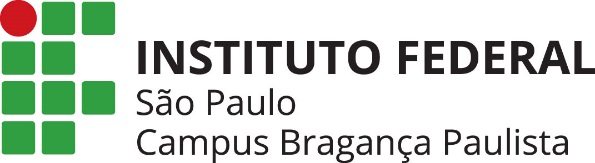 